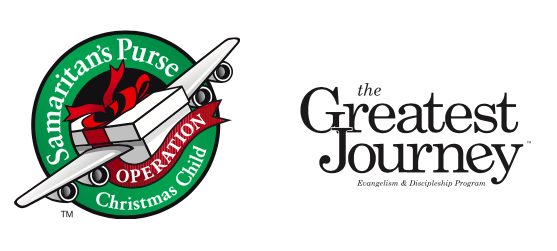 Valley Church Collection CenterVolunteer Sign-upFor National Collection WeekNovember 13th – 20th, 2017Activities Center at Valley Church, CupertinoMon-Thu	11/13-16  	11am-4pmFri			11/17    		11am-3pmSat			11/18		12pm-3pmSun			11/19		  1pm-5pmMon		11/20		12pm-6pmValley Church Collection CenterVolunteer Sign-upFor National Collection WeekNovember 13th – 20th, 2017Activities Center at Valley Church, CupertinoMon-Thu	11/13-16  	11am-4pmFri			11/17    		11am-3pmSat			11/18		12pm-3pmSun			11/19		  1pm-5pmMon		11/20		12pm-6pmWe need Packers who will receive, count, and pack the shoebox gifts into the cartons.We need Loaders who are able to lift and load filled cartons into the truck.We need Hospitality Team of people who can provide snacks and meals for our volunteers.*Volunteers under 13 should each have an adult partner.Thank you for your support and prayers!For more info, contact occvalley@gmail.comWe need Packers who will receive, count, and pack the shoebox gifts into the cartons.We need Loaders who are able to lift and load filled cartons into the truck.We need Hospitality Team of people who can provide snacks and meals for our volunteers.*Volunteers under 13 should each have an adult partner.Thank you for your support and prayers!For more info, contact occvalley@gmail.com